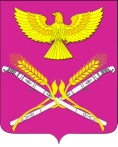 АДМИНИСТРАЦИЯ НОВОПЕТРОВСКОГО СЕЛЬСКОГО ПОСЕЛЕНИЯ ПАВЛОВСКОГО РАЙОНАПОСТАНОВЛЕНИЕот «__»_________2020 г.                                                                             №___Об утверждении порядка определения платы за оказанные услуги и (или) выполненные работы при осуществлении муниципальными казенными учреждениями, находящимися в ведении администрации Новопетровского сельского поселения Павловского района, приносящей доходы деятельностиВ соответствии с пунктом 31 статьи 161 Бюджетного кодекса Российской Федерации, руководствуясь Уставом Новопетровского сельского поселения Павловского района, администрация Новопетровского сельского поселения Павловского района постановляет:1. Утвердить Порядок определения платы за оказанные услуги и (или) выполненные работы при осуществлении муниципальными казенными учреждениями, находящимися в ведении администрации Новопетровского сельского поселения Павловского района, приносящей доходы деятельности (прилагается).2. Настоящее постановление обнародовать путем размещения на официальном сайте администрации Новопетровского сельского поселения Павловского район в сети Интернет и на информационных стендах, расположенных на территории Новопетровского сельского поселения Павловского района, в специально установленных местах.3. Контроль за исполнением настоящего постановления оставляю за собой.4. Настоящее постановление вступает в силу со дня его официального опубликования (обнародования).ГлаваНовопетровского сельского поселенияПавловского района                                                                      Е.А.БессоновПРИЛОЖЕНИЕ № 1к постановлению администрацииНовопетровского сельского поселенияПавловского района 	от ________ г. № _____Об утверждении порядка определения платы за оказанные услуги и (или) выполненные работы при осуществлении муниципальными казенными учреждениями, находящимися в ведении администрации Новопетровского сельского поселения Павловского района, приносящей доходы деятельности1. Настоящий Порядок определяет виды расходов, включаемых в размер платы за оказанные муниципальными казенными учреждениями,  находящимися в ведении администрации Новопетровского сельского поселения Павловского района (далее –администрация) и которые в установленном порядке наделены правами администратора доходов местного бюджета (далее – учреждение), услуги и (или) выполненные работы, относящиеся в соответствии с уставом учреждения к приносящей доходы деятельности.2. Плата за оказанные услуги и (или) выполненные работы определяется учреждениями самостоятельно в размере не ниже фактических расходов учреждения на оказание услуги и (или) выполнение работы по согласованию с учредителем.3. Фактические расходы учреждения на оказание услуги и (или) выполнение работы определяются как сумма расходов, непосредственно связанных с оказанием услуги и (или) выполнением работы, и расходов, необходимых для обеспечения деятельности учреждения в целом.4. К расходам, непосредственно связанным с оказанием услуги и (или) выполнением работы, относятся:1) расходы на оплату труда работников учреждения, непосредственно участвующих в процессе оказания услуги и (или) выполнения работы, определяемые в соответствии со штатным расписанием учреждения;2) материальные расходы, полностью потребляемые в процессе оказания услуги и (или) выполнения работы;3) суммы начисленной амортизации на имущество, используемое в процессе оказания услуги и (или) выполнения работы;4) прочие расходы, непосредственно связанные с оказанием услуги и (или) выполнением работы и отражающие специфику оказания услуги и (или) выполнения работы.5. К расходам, необходимым для обеспечения деятельности учреждения в целом, относятся:1) расходы на оплату труда работников учреждения, не участвующих непосредственно в процессе оказания услуги и (или) выполнения работы (административно-управленческий персонал), определяемые в соответствии со штатным расписанием учреждения;2) материальные расходы: приобретение материальных запасов, оплата услуг связи, транспортных услуг, коммунальных услуг, обслуживание, ремонт объектов (расходы общехозяйственного значения);3) суммы начисленной амортизации на имущество, непосредственно не связанное с оказанием услуги и (или) выполнением работы.6. Расходы, предусмотренные пунктом 5 настоящего Порядка, включаются в фактические расходы учреждения на оказание услуги и (или) выполнение работы в части, определяемой пропорционально времени, затраченному работниками учреждения на оказание услуги и (или) выполнение работы, по отношению к общему времени деятельности учреждения в тот же период (в часах).7. Расчет платы за оказанные услуги и (или) выполненные работы (далее – расчет) направляется учреждением на согласование в администрацию Новопетровского сельского поселения Павловского района (далее – планово-финансовое структурное подразделение). К расчету прилагается проект соответствующего договора на оказание услуг и (или) выполнение работ (включая все приложения к нему) (далее – проект договора).8. Планово-финансовое структурное подразделение рассматривает расчет с проектом договора в срок, не превышающий пяти календарных дней со дня их поступления в местную администрацию.В случае отсутствия замечаний к расчету руководитель планово-финансового структурного подразделения визирует расчет и в тот же день направляет его в структурное подразделение администрации, курирующее учреждение (далее – курирующее структурное подразделение).В случае наличия замечаний к расчету руководитель планово-финансового структурного подразделения направляет в учреждение письмо с изложением замечаний до истечения срока, предусмотренного абзацем первым настоящего пункта.9. Курирующее структурное подразделение рассматривает расчет с проектом договора в срок, не превышающий пяти календарных дней со дня их поступления в курирующее структурное подразделение.В случае отсутствия замечаний к расчету руководитель курирующего структурного подразделения визирует расчет и в тот же день направляет его в учреждение.В случае наличия замечаний к расчету руководитель курирующего структурного подразделения направляет в учреждение письмо с изложением замечаний до истечения срока, предусмотренного абзацем первым настоящего пункта.